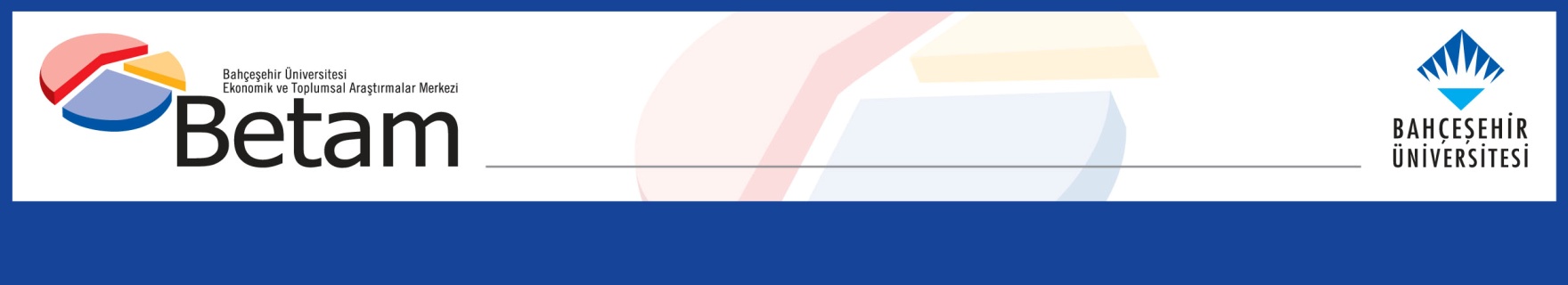 İSTİHDAMDA ARTIŞ, İŞSİZLİKTE AZALMA Seyfettin Gürsel*, Hamza Mutluay** ,Mehmet Cem Şahin***Yönetici Özeti İstihdamda 426 binlik artışa karşılık işsiz sayısında 70 binlik azalışla birlikte işgücü 356 bin artmış, genel işsizlik oranı da Ağustos’tan Eylül’e 0,3 yüzde puan azalarak yüzde 11,5’e gerilemiştir. Bir önceki ayda işgücü ve istihdam seviyelerinde görülşen azalışlar yerini artışa bırakmıştır. Sektörel verilere göre tüm sektörlerde istihdam artışları kaydedilmiştir. Sanayi ve hizmetler sektöründe sırasıyla 218 bin ve 175 binlik yüksek istihdam artışları yaşanmıştır. Tarım ve inşaat sektörlerinde sırasıyla 21 bin ve 13 binlik ılımlı artışlar kaydedilmiştir. Mevsim etkilerinden arındırılmış kadın işsizlik oranı Ağustos’tan  Eylül’e istihdam ve işgücünde sırasıyla görülen 124  ve 114 binlik artışlar sonucunda 0,2 yüzde puan azalarak yüzde 14,6’ya gerilerken, erkek işsizlik oranı ise istihdamda görülen 301 binlik yüksek artış sonucu 0,4 yüzde puan azalarak yüzde 10’a gerilemiştir. Bu dönemde erkeklerde istihdam artışı daha güçlü olduğundan işsizlik oranlarındaki toplumsal cinsiyet farkı yüzde 0,2’lik artışla yüzde 4,6’ya yükselmiştir.İşsizlik oranı düştüMevsim etkilerinden arındırılmış aylık verilere göre istihdam edilenlerin sayısı Ağustos’tan Eylül’e 426 bin artarak 29 milyon 254 bin kişi olarak kaydedilmiş, işsiz sayısı da 70 bin azalarak 3 milyon 794 bine gerilemiş ve bunun sonucunda da işgücü 356 bin artarak 33 milyon 048 bine yükselmiştir(Şekil 1, Tablo 1). Bu gelişmelerin sonucunda Eylül’de işsizlik oranı 0,3 yüzde puan azalarak yüzde 11,5’e gerilemiştir. Bu vesileyle TÜİK’in Ağustos işsizlik oranını yüzde 12,1’den 11,8’e revize ettiğini belirtmek isteriz.Şekil 1 : Mevsim etkilerinden arındırılmış işgücü, istihdam ve işsizlik oranıKaynak: TÜİK, BetamAlternatif işsizlik oranlarındaki gelişmeler TÜİK tarafından açıklanan alternatif işsizlik oranlarının nasıl hesaplandığı Kutu 1’de açıklanmaktadır. Alternatif işsizlik oranları, işgücü arzından yeterince faydalanılamayan çalışan (zamana bağlı eksik istihdam) ya da işgücü dışına çıkmış ama aslında çalışmak isteyen ve çalışmaya hazır kişileri (potansiyel işgücü) de içermektedir.   Kutu 1: Alternatif İşsizlik Oranları İle İlgili TanımlarZamana bağlı eksik istihdam: Referans haftasında istihdamda olan, esas işinde ve diğer işinde/işlerinde fiili olarak 40 saatten daha az süre çalışmış olup, daha fazla süre çalışmak istediğini belirten ve mümkün olduğu taktirde daha fazla çalışmaya başlayabilecek olan kişilerdir. Potansiyel işgücü: Referans haftasında ne istihdamda ne de işsiz olan çalışma çağındaki kişilerden; iş arayan fakat kısa süre içerisinde işbaşı yapabilecek durumda olmayanlarla, iş aramadığı halde çalışma isteği olan ve kısa süre içerisinde işbaşı yapabilecek durumda olan kişilerdir.İşsiz: Referans dönemi içinde istihdam halinde olmayan kişilerden iş aramak için son dört hafta içinde aktif iş arama kanallarından en az birini kullanmış ve 2 hafta içinde işbaşı yapabilecek durumda olan kurumsal olmayan çalışma çağındaki tüm kişiler işsiz nüfusa dahildir. 1) İşsizlik Oranı = [İşsiz/İşgücü] * 100      2) Zamana bağlı eksik istihdam ile işsizliğin bütünleşik oranı = [(Zamana bağlı eksik istihdamdaki kişiler + İşsizler) / İşgücü] * 1003) İşsiz ve potansiyel işgücünün bütünleşik oranı =   [(İşsiz + Potansiyel İşgücü) / (İşgücü + Potansiyel İşgücü)] * 100     4) Atıl İşgücü Oranı =   [(Zamana Bağlı Eksik İstihdam  + İşsiz + Potansiyel   İşgücü) / (İşgücü + Potansiyel İşgücü)] * 100Mevsim etkilerinden arındırılmış verilere göre “Genel işsizlik oranı” Ağustos’tan Eylül’e 0,3 yüzde puan azalarak yüzde 11,5’e gerilemiştir. “Potansiyel işgücü ve işsizlerin bütünleşik oranı” da 0,4 yüzde puanlık azalışla yüzde 18,5’e gerilemiştir. “Zamana bağlı eksik istihdam ve işsizlerin bütünleşik oranı”  ise Ağustos’tan Eylül’e 0,2 yüzde puan artarak yüzde yüzde 15,2 seviyesine yükselmiştir. Diğer işsizlik oranları artarken zamana bağlı eksik istihdam işsizlik oranında ortaya çıkan artış çalışılan saat miktarının Eylül’de azaldığına işaret etmektedir. Son iki alternatif işsizlik oranın bileşiminden oluşan “Atıl işgücü oranı” ise yüzde 21,7’den yüzde 21,9’a yükselerek 0,2 yüzde puan artmıştır (Şekil 2, Tablo 4).Şekil 2 : Manşet işsizlik oranı ve Alternatif İşsizlik Oranları (%)Kaynak: TÜİK, BetamSanayi ve Hizmetlerde yüksek istihdam artışı tarım dışı işsizliği düşürdüMevsim etkilerinden arındırılmış verilere göre  Ağustos’tan Eylül’e tarım dışı istihdam 405 binlik artışla 24 milyon 280 bine yükselirken (Şekil 3, Tablo 2) tarım dışı işsiz sayısı ise 98 binlik azalışla 3 milyon 725 bine gerilemiştir. Bu gelişmelerin sonucunda tarım dışı işsizlik oranı da 0,5 yüzde puanlık çarpıcı azalışla yüzde 13,3’e gerilemiştir. Ağustos ayı tarım dışı işsilik oranı da TÜİK tarafından yüzde 14,2’den yüzde 13,8’e revize edilmiştir.Şekil 3 : Mevsim etkilerinden arındırılmış tarım dışı işgücü, istihdam ve işsizlik oranı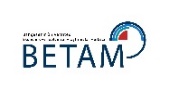 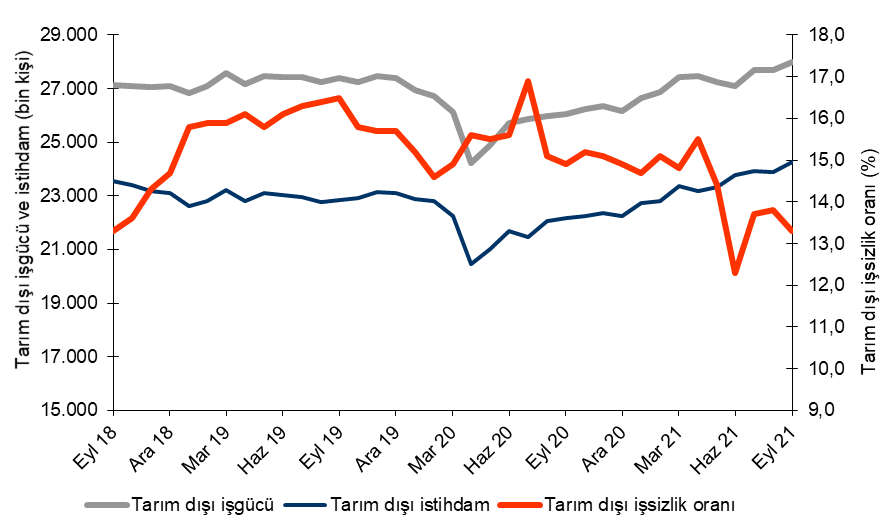 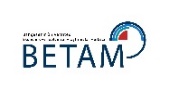 Kaynak: TÜİK, BetamAğustos ayında tüm sektörlerde istihdam artışı kaydedilmiştir. Sanayi sektörü istihdamı Ağustos’taki 221 binlik artıştan sonra Eylül’de de 218 bin kişi artmıştır. Son iki ayda sanayi istihdamında görülen artış 439 bin kişidir. Hizmetler sektöründe ise Ağustos ayında görülen 341 binlik çarpıcı azalıştan sonra Eylül’de 175 binlik istihdam artışı kaydedilmiştir. Tarım ve inşaat sektörlerinde ise Eylül’de sırasıyla 21 ve 13 binlik ılımlı istihdam artışları kaydedilmiştir. Sektör istihdamlarında ardışık aylarda gerçekleşen bu büyüklükteki oynaklıkların bütünüyle işgücü piyasası dinamikleriyle açıklanması mümkün görülmemektedir. Eylül ayında Hizmetlerin Ağustos ayında gerçekleşen büyük kaybı telafi edememesi dikkat çekmektedir. Şekil 4 : Sektörlerin istihdam değişimi (bin kişi)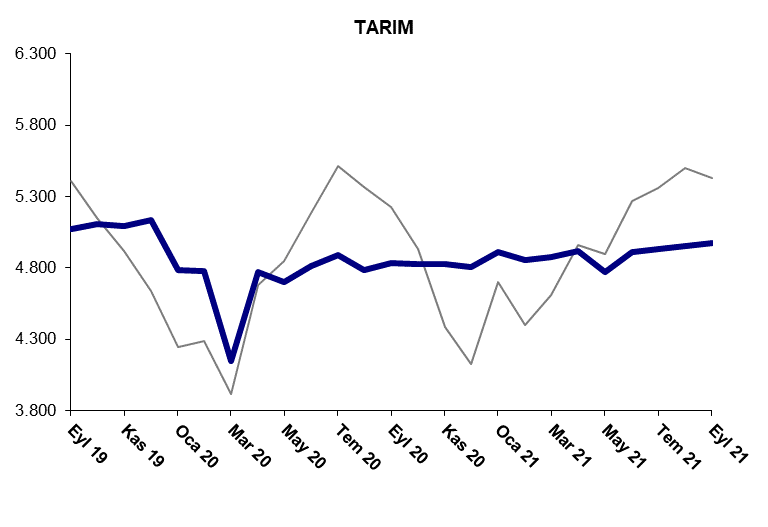 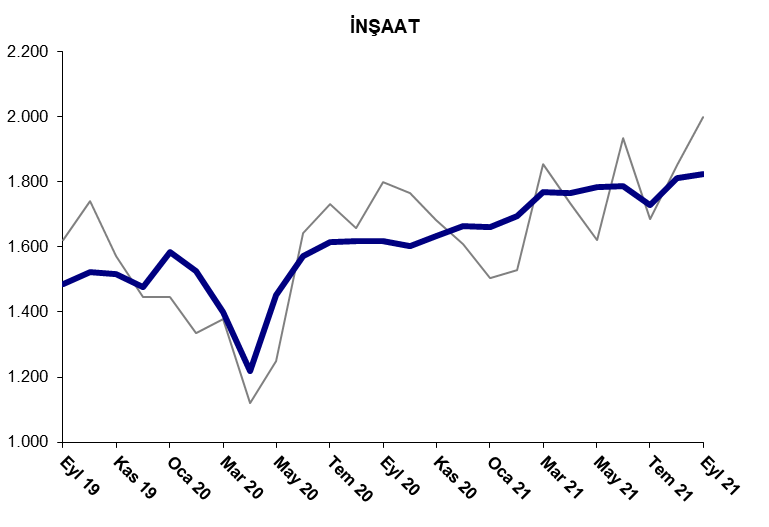 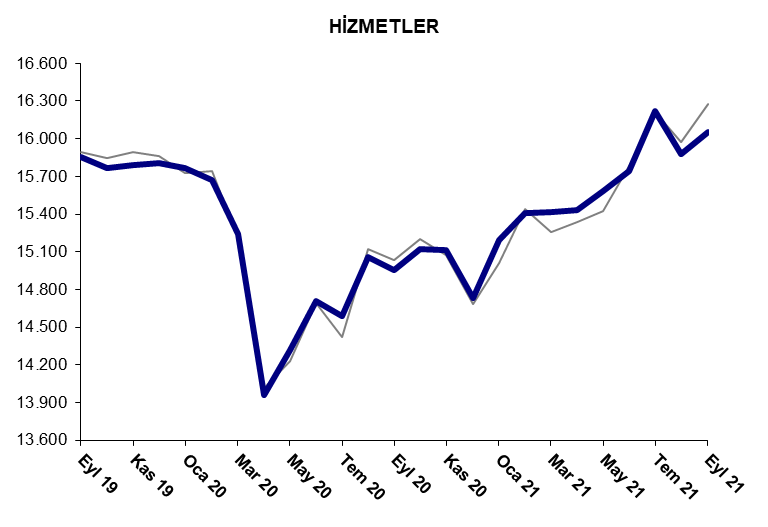 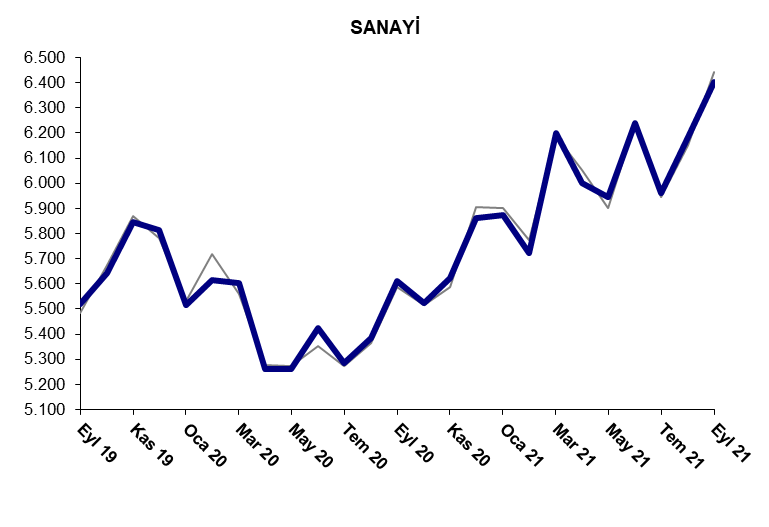 Kaynak: TÜİK, BetamErkek istihdamda yüksek artışŞekil 5’te mevsim etkilerinden arındırılmış kadın ve erkek işsizlik oranları verilmektedir. Ağustos ayında kadınlarda görülen yüksek istihdam kaybı(225 bin) Eylül’de yerini 124 binlik artışa bırakırken işsiz sayısı 12 bin azalmıştır. İstihdam seviyesinde görülen artıştan dolayı kadın işsizlik oranında 0,2 yüzde puan azalışla yüzde 14,6’ya gerilemiştir. Eylül’de erkek istihdam 301 bin artarken işsiz sayısı da 58 bin kişi azalmıştır (Tablo 5). Bu gelişmeler sonucunda erkek işsizlik oranı yüzde 10,4’ten yüzde 10’a 0,4 yüzde puan gerilemiştir.Şekil 5 : Mevsim etkilerinden arındırılmış kadın ve erkek işsizlik oranları (%)Kaynak: TÜİK,BetamBu gelişmelere paralel olarak istihdam oranı kadınlarda 0,3 yüzde puan, erkeklerde ise 0,9 yüzde puan artmıştır. Kadın istihdam oranında Ağustos’ta görülen azalış (0,7 yüzde puan) Eylül’de yerini artışa bırakmıştır. Bu gelişmeler sonucunda Ağustos’ta yüzde 27,8 olan kadın istihdam oranı Eylül’de yüzde 28,1’e yükselmiştir. Kadın istihdam oranı pandemi öncesi seviyesine göre 0,5 yüzde puan üzerindedir.(0cak 2020 %27,6). Erkeklerde ise Ağustos ayında istihdam oranında görülen artış Eylül’de de devam ederek yüzde 63,8 seviyesine yükselmiştir.Şekil 6 : Mevsim etkilerinden arındırılmış kadın ve erkek istihdam oranları (%)Kaynak: TÜİK,BetamTablo 1 : Mevsim etkilerinden arındırılmış işgücü göstergeleri (bin kişi) *Kaynak: TÜİK, BetamTablo 2 : Mevsim etkilerinden arındırılmış tarım dışı işgücü göstergeleri (bin kişi) *Kaynak: TÜİK, BetamTablo 3 : Mevsim etkilerinden arındırılmış sektörel istihdam (bin kişi) *Kaynak: TÜİK, BetamTablo 4 :İşsizlik Ve Alternatif İşsizlik Oranları (%) Ve Seviyeleri (Bin) *Kaynak: TÜİK, BetamTablo 5 :Mevsim etkilerinden arındırılmışkadın ve erkek genel işgücü göstergeleri (bin)Kaynak: TÜİK, Betamİşgücüİstihdamİşsizlikİşsizlik OranıAylık DeğişimlerAylık DeğişimlerAylık DeğişimlerEylül 1832.49428.7643.73011,5%İşgücüİstihdamİşsizlikEkim 1832.32028.5733.74711,6%-174-19117Kasım 1832.35528.4063.94912,2%35-167202Aralık 1832.38328.2564.12712,7%28-150178Ocak 1932.05527.7334.32213,5%-328-523195Şubat 1932.44627.9514.49513,9%391218173Mart 1932.83928.2864.55313,9%39333558Nisan 1932.33427.9074.42713,7%-505-379-126Mayıs 1932.67328.2074.46713,7%33930040Haziran 1932.54628.0904.45613,7%-127-117-11Temmuz 1932.58228.0514.53013,9%36-3974Ağustos 1932.45027.8984.55214,0%-132-15322Eylül 1932.49827.9324.56614,1%483414Ekim 1932.39628.0384.35713,4%-102106-209Kasım 1932.60928.2454.36513,4%2132078Aralık 1932.59128.2314.36013,4%-18-14-5Ocak 2031.84027.6494.19113,2%-751-582-169Şubat 2031.63127.5914.04012,8%-209-58-151Mart 2030.35926.3903.97013,1%-1.272-1.201-70Nisan 2029.09625.2093.88713,4%-1.263-1.181-83Mayıs 2029.63925.7333.90613,2%54352419Haziran 2030.59426.5164.07813,3%955783172Temmuz 2030.81726.3754.44214,4%223-141364Ağustos 2030.84026.8483.99212,9%23473-450Eylül 2030.96527.0113.95412,8%125163-38Ekim 2031.12927.0774.05213,0%1646698Kasım 2031.26227.1924.07113,0%13311519Aralık 2031.01927.0603.95912,8%-243-132-112Ocak 2131.66227.6324.03012,7%64357271Şubat 2131.87827.6804.19813,2%21648168Mart 2132.48928.2594.23113,0%61157933Nisan 2132.46628.1164.35013,4%-23-143119Mayıs 2132.13828.0864.05212,6%-328-30-298Haziran 2132.09728.6833.41510,6%-41597-637Temmuz 2132.72228.8433.88011,9%625160465Ağustos 2132.69228.8283.86411,8%-30-15-16Eylül 2133.04829.2543.79411,5%356426-70İşgücüİstihdamİşsizlikİşsizlik OranıAylık DeğişimlerAylık DeğişimlerAylık DeğişimlerEylül 1827.15023.5393.61113,3%İşgücüİstihdamİşsizlikEkim 1827.07923.3963.68313,6%-71-14372Kasım 1827.06923.1983.87114,3%-10-198188Aralık 1827.10423.1203.98414,7%35-78113Ocak 1926.85222.6094.24315,8%-253-511258Şubat 1927.10822.7984.31015,9%25718968Mart 1927.58623.2004.38615,9%47840276Nisan 1927.18522.8084.37716,1%-401-392-9Mayıs 1927.45423.1164.33815,8%269308-39Haziran 1927.43023.0144.41616,1%-23-10279Temmuz 1927.44422.9714.47316,3%14-4357Ağustos 1927.23322.7674.46616,4%-211-204-7Eylül 1927.37622.8594.51716,5%1439251Ekim 1927.23622.9334.30315,8%-14074-214Kasım 1927.46723.1554.31215,7%2312229Aralık 1927.39523.0944.30115,7%-72-61-11Ocak 2026.96322.8654.09815,2%-432-229-203Şubat 2026.71222.8123.90014,6%-251-53-198Mart 2026.13622.2423.89414,9%-576-570-6Nisan 2024.22020.4423.77815,6%-1.916-1.800-116Mayıs 2024.88921.0313.85815,5%66858979Haziran 2025.71321.7024.01115,6%825671154Temmuz 2025.85121.4824.36916,9%138-220358Ağustos 2025.98822.0643.92415,1%137582-445Eylül 2026.06222.1793.88314,9%74115-41Ekim 2026.23722.2493.98815,2%17570105Kasım 2026.34622.3683.97815,1%109119-10Aralık 2026.14922.2533.89614,9%-197-115-82Ocak 2126.63922.7233.91614,7%49047020Şubat 2126.88222.8234.05915,1%243100143Mart 2127.44223.3814.06114,8%5605582Nisan 2127.45123.1964.25515,5%8-185193Mayıs 2127.23423.3123.92214,4%-217116-333Haziran 2127.10323.7693.33412,3%-131457-588Temmuz 2127.70923.9133.79613,7%607144463Ağustos 2127.69723.8753.82213,8%-12-3826Eylül 2128.00524.2803.72513,3%307405-98TarımSanayiİnşaatHizmetlerAylık DeğişimlerAylık DeğişimlerAylık DeğişimlerAylık DeğişimlerEylül 185.2255.7531.95015.836TarımSanayiİnşaatHizmetlerEkim 185.1775.7911.88715.719-4838-63-117Kasım 185.2085.6591.76415.77631-132-12357Aralık 185.1365.6291.78715.704-72-3023-72Ocak 195.1245.1951.67615.739-12-434-11135Şubat 195.1535.3691.65315.77529174-2336Mart 195.0865.6101.71915.872-672416697Nisan 195.0995.3651.59715.84613-245-122-26Mayıs 195.0915.6181.62815.869-82533123Haziran 195.0765.6631.54615.804-1545-82-65Temmuz 195.0805.6151.53515.8224-48-1118Ağustos 195.1315.5891.47215.70651-26-63-116Eylül 195.0735.5181.48615.854-58-7114148Ekim 195.1055.6441.52215.7673212636-87Kasım 195.0905.8471.51715.791-15203-524Aralık 195.1375.8131.47615.80547-34-4114Ocak 204.7845.5161.58415.766-353-297108-39Şubat 204.7795.6151.52715.669-599-57-97Mart 204.1485.6041.39915.238-631-11-128-431Nisan 204.7675.2611.21813.963619-343-181-1.275Mayıs 204.7025.2621.45214.317-651234354Haziran 204.8145.4241.57114.707112162119390Temmuz 204.8935.2831.61414.58579-14143-122Ağustos 204.7845.3851.61815.060-1091024475Eylül 204.8325.6091.61714.95348224-1-107Ekim 204.8285.5221.60215.124-4-87-15171Kasım 204.8245.6221.63315.113-410031-11Aralık 204.8075.8601.66414.729-1723831-384Ocak 214.9095.8721.66015.19110212-4462Şubat 214.8575.7221.69515.407-52-15035216Mart 214.8786.1981.76815.41521476738Nisan 214.9206.0001.76515.43242-198-317Mayıs 214.7745.9451.78415.582-146-5519150Haziran 214.9146.2401.78615.7431402952161Temmuz 214.9305.9621.72716.22316-278-59480Ağustos 214.9536.1831.81015.8822322183-341Eylül 214.9746.4011.82316.0572121813175İşsizlik Oranı (%)İşsiz Sayısı (Bin)Zamana Bağlı Eksik İstihdam Ve İşsizlerin Bütünleşik Oranı (%)Zamana Bağlı Eksik İstihdam Seviyesi (bin)Potansiyel İşgücü Ve İşsizlerin Bütünleşik Oranı (%)Potansiyel İşgücü (bin)Atıl İşgücü Oranı (%)ToplamEylül 1811,5373012,429915,3146616,25495Ekim 1811,6374712,942215,8161517,05784Kasım 1812,2394913,438716,5166417,66000Aralık 1812,7412713,937417,1170118,26203Ocak 1913,5432214,635818,6201519,76695Şubat 1913,9449515,140418,1168219,26582Mart 1913,9455315,243918,4182519,76817Nisan 1913,7442714,835817,9165719,06443Mayıs 1913,7446714,527117,7159918,56337Haziran 1913,7445614,629618,2179419,16546Temmuz 1913,9453014,932518,3175319,36608Ağustos 1914,0455214,825118,5178119,26583Eylül 1914,0456615,134117,9152418,96431Ekim 1913,5435714,430817,8171518,76380Kasım 1913,4436514,433117,5162618,56322Aralık 1913,4436014,536617,6167018,76396Ocak 2013,2419115,884019,1233721,67367Şubat 2012,8404015,173618,7230620,97083Mart 2013,1397016,191820,5283523,37723Nisan 2013,4388718,2140823,4381427,69109Mayıs 2013,2390618,9169624,0422029,19822Haziran 2013,3407817,0112322,4357625,88777Temmuz 2014,4444218,4122822,6325926,28930Ağustos 2012,9399216,9122021,5336125,18573Eylül 2012,8395416,0100021,4340024,38355Ekim 2013,0405217,3133321,8349625,68882Kasım 2013,0407117,0124423,0405126,59366Aralık 2012,8395917,9159324,0458628,510139Ocak 2112,7403020,2236622,9417729,510573Şubat 2113,2419819,6205022,3374628,09994Mart 2113,0423118,1165021,1332625,79206Nisan 2113,4435019,5198121,6339627,19727Mayıs 2112,6405218,7195821,2350426,69514Haziran 2110,6341514,6127118,8322622,47912Temmuz 2111,9388016,2142119,5310723,58408Ağustos 2111,8386415,0104018,9285421,77758Eylül 2111,5379415,2122918,5284621,97870Toplam İşgücü, KadınToplam İstihdam, KadınToplam İşsiz, KadınToplam İşgücü, ErkekToplam İstihdam, ErkekToplam İşsiz, ErkekKadın İşgücü / 15+Kadın İstihdam / 15+Erkek İşgücü / 15+Erkek İstihdam / 15+Eylül 1810.5489.0501.49821.94519.7142.23134,329,573,065,6Ekim 1810.4459.0091.43621.87519.5642.31134,029,372,765,0Kasım 1810.4958.9881.50621.86119.4182.44234,129,272,664,5Aralık 1810.5568.9851.57121.82719.2712.55634,229,172,564,0Ocak 1910.6528.9561.69621.40318.7782.62634,529,071,062,3Şubat 1910.7188.9511.76721.72819.0002.72834,729,072,062,9Mart 1910.7978.9771.81922.04219.3092.73334,929,072,963,9Nisan 1910.7368.9881.74821.59918.9192.67934,629,071,462,5Mayıs 1910.7448.9751.77021.92919.2322.69734,628,972,363,4Haziran 1910.6578.9301.72721.88919.1602.72934,328,772,163,1Temmuz 1910.6978.9401.75721.88419.1112.77334,428,772,062,9Ağustos 1910.6268.8851.74121.82419.0132.81134,128,571,762,5Eylül 1910.6978.9191.77821.80119.0132.78834,328,671,562,4Ekim 1910.6188.9491.66921.77819.0902.68834,028,671,462,6Kasım 1910.7328.9641.76821.87719.2802.59734,328,771,663,1Aralık 1910.6458.9061.73921.94619.3252.62134,028,471,763,2Ocak 2010.3468.6701.67521.49518.9792.51633,027,670,261,9Şubat 2010.1258.6441.48121.50618.9472.55932,227,570,161,7Mart 209.4448.0331.41120.91618.3562.55930,025,568,059,7Nisan 209.1457.8701.27619.95117.3392.61229,025,064,856,3Mayıs 209.3047.9821.32220.33517.7512.58429,525,365,957,5Haziran 209.7368.2401.49620.85818.2762.58230,826,167,459,1Temmuz 209.7968.2531.54321.02118.1222.89931,026,167,858,5Ağustos 209.7648.3261.43821.07618.5222.55530,826,367,959,7Eylül 209.7158.3071.40721.25018.7042.54630,626,268,360,1Ekim 209.8038.3691.43421.32618.7082.61830,826,368,560,0Kasım 209.8018.3861.41521.46218.8062.65630,826,468,860,2Aralık 209.8818.5031.37821.13818.5572.58131,026,767,659,3Ocak 2110.0258.5661.45921.63719.0672.57131,426,869,160,9Şubat 2110.1948.6211.57321.68519.0592.62631,927,069,260,8Mart 2110.2728.6111.66122.21719.6472.56932,126,970,862,6Nisan 2110.4148.7771.63722.05219.3382.71432,527,470,261,5Mayıs 2110.1778.6271.55021.96119.4582.50231,726,969,861,8Haziran 2110.2958.8411.45421.80219.8421.96032,027,569,263,0Temmuz 2110.7199.1871.53222.00419.6562.34833,328,569,762,3Ağustos 2110.5218.9621.56022.17119.8662.30432,627,870,262,9Eylül 2110.6359.0861.54822.41320.1672.24632,928,170,963,8